T.C.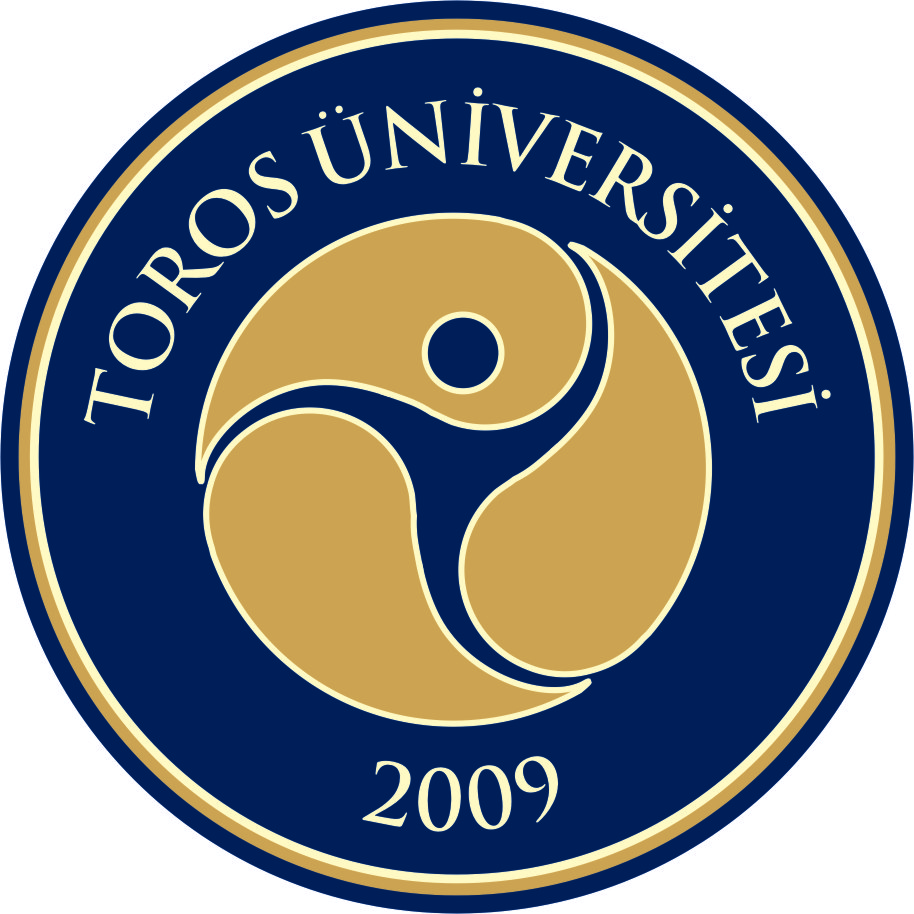 TOROS ÜNİVERSİTESİ REKTÖRLÜĞÜÜniversitemizin İktisadi, İdari ve Sosyal Bilimler Fakültesi, Mühendislik Fakültesi, Güzel Sanatlar Tasarım ve Mimarlık Fakültesi ve Sağlık Bilimleri Yüksekokulunun aşağıda belirtilmiş olan bölümlerine, aylık ve özlük hakları yönünden 4857 sayılı İş Kanunu hükümlerine tabi, tam zamanlı görev yapacak profesör, docent ve yardımcı doçentler alınacaktır.BAŞVURU KOŞULLARI:2547 sayılı Yükseköğretim Kanununun 25. ve 26. maddesi ile Öğretim Üyeliğine Yükseltilme ve Atanma Yönetmeliği’nin ilgili maddelerindeki genel koşulları taşıyor olmak.5772 sayılı Kanun uyarınca belirlenmiş olan Toros Üniversitesi Öğretim Üyesi Yükseltme ve Atama Ölçütlerinde yazılı şartları taşıyor olmak. ( link: http://www.toros.edu.tr/icerik/insan-kaynaklari-daire-baskanligi-toros-universitesi-akademik-yukseltilme-ve-atanma-olcutleri)Eğitim Öğretim dili İngilizce olan bölümlere başvuracak olan adayların 23.03.2016 tarihli ve 29662 sayılı Resmi Gazetede yayınlanmış olan Yükseköğretim Kurumlarında Yabancı Dil Öğretimi ve Yabancı Dille Öğretim Yapılmasına İlişkin Yönetmeliğin 8. maddesinin 7. fıkrasının (b), (c)  ve (ç) bendindeki şartları taşıyor olması gerekmektedir.BAŞVURU İÇİN İSTENEN BELGELER- Başvuru dilekçesi,- Son 6 ayda çekilmiş 2 adet vesikalık fotoğraf,- YÖK formatlı güncel özgeçmiş,- Onaylı nüfus cüzdanı sureti,- Lisans, yüksek lisans, doktora ve doçentlik belgelerinin aslı veya resmi onaylı örnekleri,- Erkek adaylar için askerlik durum belgesi,- Toros Üniversitesi Öğretim Üyesi Yükseltme ve Atama Ölçütlerinin eki olan puanlama tablosu (aday tarafından doldurulmuş olarak gönderilecektir.)Link:http://www.toros.edu.tr/icerik/insan-kaynaklari-daire-baskanligi-toros-universitesi-akademik-yukseltilme-ve-atanma-olcutleri- Yabancı dil (İngilizce) yeterliliği için, aşağıdaki koşuldan en az birini sağladığını gösteren belge; (Eğitim-Öğretim dili İngilizce olan bölümler için **)a) Türkçe dışındaki öğretim dilinin, öğretim elemanının anadili olması.b) Öğretim elemanının lisans veya doktora öğreniminin tamamını öğretimin verileceği dilin anadil olarak konuşulduğu ülkede bu dille verildiği bir programda tamamlamış olması.c) Öğretimin verileceği dilin resmî dil olarak kabul edildiği bir ülkedeki, Yükseköğretim Kurulu tarafından tanınan ve ülkenin resmî dilinde eğitim veren yükseköğretim kurumlarının birinde toplamda en az bir yıl (iki yarıyıl) öğretim elemanı olarak çalışmış ve ders vermiş olması, bu durumu ilgili yükseköğretim kurumundan resmî olarak belgelendirmiş olması ve ilgili yükseköğretim kurumundan ayrılmasının üzerinden en fazla iki yıl geçmiş olması.ç) Yükseköğretim Kurulu tarafından kabul edilen merkezî yabancı dil sınavları ile eşdeğerliği kabul edilen uluslararası yabancı dil sınavlarından yüz tam puan üzerinden asgarî seksen puanla başarılı olması. (Çalışılan yükseköğretim kurumundan ayrılan ve iki yıldan fazla öğretim elemanlığına ara verenlerin başka bir yükseköğretim kurumuna öğretim elemanı olarak geçişinde de söz konusu merkezi yabancı dil sınav puanlarına ilişkin belgeleri ilgili merkezi sınavın geçerlilik süresine göre yeniden ibraz etmeleri gerekir.)Profesör adaylarının Öğretim Üyeliğine Yükseltilme ve Atanma Yönetmeliğinin 17. Maddesinde yazılı bilgi ve belgeleri kapsayan 6 adet dosyayı,Doçent adaylarının Öğretim Üyeliğine Yükseltilme ve Atanma Yönetmeliğinin 14. Maddesinde yazılı bilgi ve belgeleri kapsayan 4 adet dosyayı,Yardımcı doçent adaylarının Öğretim Üyeliğine Yükseltilme ve Atanma Yönetmeliğinin 8. Maddesinde yazılı bilgi ve belgeleri kapsayan 4 adet dosyayıbaşvuru evrakları ile birlikte ilan tarihinden itibaren 15 gün içerisinde  “Toros Üniversitesi Rektörlüğü, Bahçelievler Kampusu, 1857 Sokak No 12, Yenişehir 33140, MERSİN” adresine elden teslim edilmesi ya da belirtilen posta adresine gönderilmesi gerekmektedir.Alım Yapılacak Bölümler;** Eğitim Öğretim dili İngilizcedir.Mühendislik Fakültesi Kadro UnvanıKadro SayısıÖzel Şart AçıklamaEndüstri Mühendisliği **Yardımcı Doçent1Endüstri Mühendisliği bölümü lisans mezunu olmak. Bilgisayar ve Yazılım Mühendisliği **Yardımcı Doçent2Bilgisayar Mühendisliği veya Yazılım Mühendisliği Anabilim Dalında Doktora yapmış olmak. İnşaat Mühendisliği **Yardımcı Doçent1İnşaat Mühendisliği Bölümü lisans mezunu olmak ve Yüksek Lisans ve Doktorasını Yapı Anabilim Dalında yapmış olmak.Güzel Sanatlar Tasarım ve Mimarlık FakültesiKadro UnvanıKadro SayısıMimarlıkProfesör1Bina Bilgisi Anabilim dalında çalışmaları olmak. MimarlıkDoçent1Bina Bilgisi Anabilim dalında çalışmaları olmak. MimarlıkDoçent1Yapı Bilgisi Anabilim dalında çalışmaları olmak. MimarlıkYardımcı Doçent1Bina Bilgisi Anabilim dalında çalışmaları olmak. MimarlıkYardımcı Doçent1Şehircilik Anabilim dalında çalışmaları olmak. MimarlıkYardımcı Doçent1Yapı Bilgisi Anabilim dalında çalışmaları olmak. İç MimarlıkDoçent1Mimarlık veya İç Mimarlık Lisans mezunu olmak, Mimarlık Bina Bilgisi, İç Mimarlık, Endüstri Ürünleri Tasarımı alanlarından birinden yüksek lisans ve Mimarlık Bina Bilgisi, İç Mimarlık, Endüstri Ürünleri Tasarımı alanlarından birinden Doktora Mezuniyet derecesini almış olmak. İç MimarlıkYardımcı Doçent3Mimarlık veya İç Mimarlık Lisans mezunu olmak, Mimarlık Bina Bilgisi, İç Mimarlık, Endüstri Ürünleri Tasarımı alanlarından birinden yüksek lisans ve Mimarlık Bina Bilgisi, İç Mimarlık, Endüstri Ürünleri Tasarımı alanlarından birinden Doktora Mezuniyet derecesini almış olmak. İktisadi, İdari ve Sosyal Bilimler Fakültesi Kadro UnvanıKadro SayısıÖzel Şart Açıklamaİşletme **Profesör1Doçentliğini Üretim Yönetimi alanından almış olmak. İşletme **Profesör1Doçentliğini Pazarlama alanından almış olmakİşletme **Doçent1Doçentliğini Finansman alanından almış olmakİşletme **Doçent1 Doçentliğini Muhasebe alanından almış olmakİşletme **Doçent1Doçentliğini Nicel Karar Yöntemleri alanından almış
olmak. Uluslararası Ticaret ve Lojistik **Profesör1Uluslararası ticaret ve lojistik alanında ulusal ve uluslararası yayınları olmak. Uluslararası Ticaret ve Lojistik **Doçent1Doçentliğini Yönetim ve Strateji alanından almış olmak.Uluslararası ticaret ve lojistik alanında ulusal ve uluslararası yayınları olmak.Uluslararası ticaret ve lojistik alanında 5 yıl ders vermiş olmak. İktisat **Profesör1Makroiktisadi Analizi alanında akademik çalışmalar yapmış olmak. İktisat **Doçent1Mikro iktisadi Analizi alanında akademik çalışmalar yapmış olmak.İktisat **Yardımcı Doçent2İktisat Teorisi, Ekonometrik Yöntemler alanında akademik çalışmalar yapmış olmak.Psikoloji **Profesör1Doçentliğini psikometri ve sosyal psikoloji alanından almış olmak.Psikoloji **Doçent1Doçentliğini psikometri ve sosyal psikoloji alanından almış olmak.Psikoloji **Yardımcı Doçent1 Psikometri ve sosyal psikoloji alanında doktora yapmış olmak.Sağlık Bilimleri YüksekokuluKadro UnvanıKadro SayısıÖzel Şart AçıklamaSağlık YönetimiYardımcı Doçent2Sağlık İdaresi veya Yönetimi alanında doktora yapmış olmakHemşirelik ve Sağlık HizmetleriYardımcı Doçent1Heşirelik Esasları konusunda doktora yapmış olmak. Hemşirelik ve Sağlık HizmetleriYardımcı Doçent1Çocuk Sağlığı ve hastalıkları konusunda doktora yapmış olmak. Hemşirelik ve Sağlık Hizmetleri Yardımcı Doçent1Cerrahi Hastalıklar konusunda doktora yapmış olmak. 